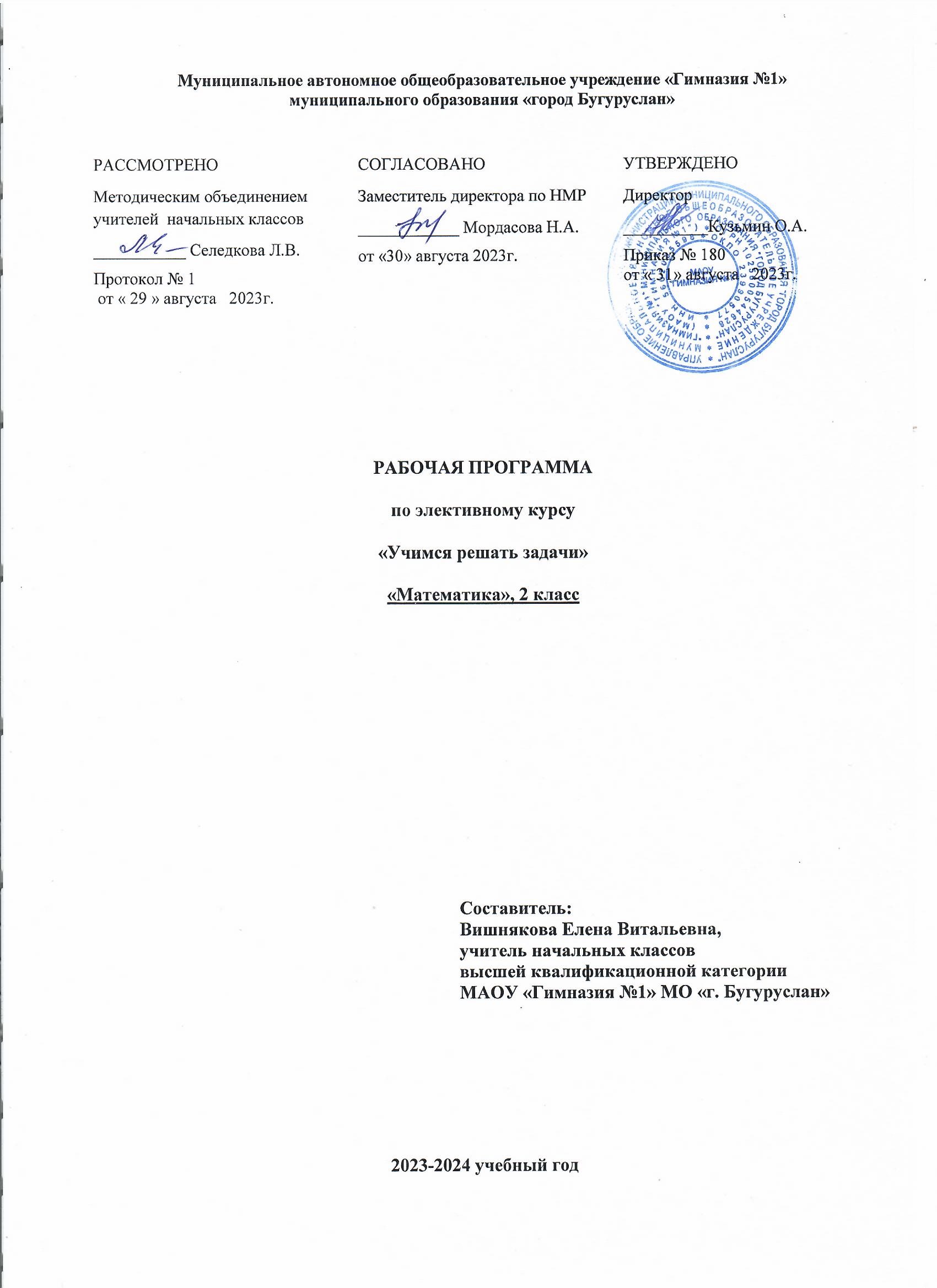 ПОЯСНИТЕЛЬНАЯ ЗАПИСКА 	Рабочая программа  курса  «Учимся решать задачи» составлена на основе программы элективного курса для 2 класс «Решаем задачи», составленная учителем начальных классов Косолаповой Л.В., представленной на сайте «Инфоурок» (https://infourok.ru/rabochaya-programma-elektivnogo-kursa-uchimsya-reshat-zadachi-dlya-klassa-3243870.html  )     Большие возможности для развития интереса учащихся к математике имеют задачи. Научив детей владеть умением решать текстовые задачи, учитель окажет существенное влияние на развитие, обучение и воспитание учащихся, подготовит их к приему более сложной информации в старших классах.В начальном курсе математики решению текстовых арифметических задач отводится особое место. Сложность решаемых задач постепенно возрастает, и в 4 классе дети встречаются уже с довольно сложными задачами, при решении которых путь рассуждений особенно труден для учащихся. Поэтому при решении арифметических задач чрезвычайно важно провести анализ задачи, довести содержание и решение задачи до понимания учащимися. Каждый ученик должен уметь кратко записать условие задачи, иллюстрируя его с помощью рисунка, схемы или чертежа, обосновать каждый шаг в анализе задачи и её решении, проверить правильность решения. Всё это требует особых подходов к организации учебной деятельности учащихся.Проблема заключается в том, что в силу недостатка времени на уроке учителю не удаётся полностью выполнить эти требования: уделить больше внимания работе над текстовой задачей; более основательно подойти к формированию основных умений для успешного решения арифметических задач; проводить дополнительную работу с уже решённой задачей. Всё сводится лишь к поиску ответа на поставленный вопрос, что приводит к серьёзным пробелам в знаниях и навыках учащихся. Большинство учащихся испытывают трудности при решении текстовых задачПрограмма позволяет пошагово закладывать и отрабатывать необходимые для решения задач умения и навыки, при этом моделирование является важным средством обучения. Программа направлена на формирование математической грамотности учащихся, развитие личности учащихся, его творческой самореализации.Цели программы элективного курса  «Учимся решать задачи»:освоение начальных математических знаний;развитие интереса к математике, стремление использовать математические знания в повседневной жизни;привитие умений и качеств, необходимых человеку XXI века.Задачи программы элективного курса  «Учимся решать задачи»:формирование элементов самостоятельной интеллектуальной деятельности на основе овладения несложными математическими методами познания окружающего мира (умения устанавливать, описывать, моделировать и объяснять количественные и пространственные отношения);развитие математической речи;формирование системы начальных математических знаний и умений их применять для решения учебно-познавательных и практических задач;воспитание стремления к расширению математических знаний;формирование критичности мышления;развитие умений аргументированно обосновывать и отстаивать высказанное суждение, оценивать и принимать суждения других.           МЕСТО УЧЕБНОГО ПРЕДМЕТА В УЧЕБНОМ ПЛАНЕВо втором классе на изучение элективного курса «Учимся решать задачи» отводится 1 час в неделю, всего 34 часа.СОДЕРЖАНИЕ  ПРОГРАММЫ ЭЛЕКТИВНОГО  КУРСА«УЧИМСЯ  РЕШАТЬ ЗАДАЧИ»«Простые задачи на сложение и вычитание» :Задача. Вопрос задачи. Различение задачи среди других текстов. Предметное моделирование условия задачи. Устное решение простых задач Сочинение и придумывание задач по картинкам устно. Задачи в стихах. Задачи на нахождение суммы. Задачи на увеличение и уменьшение числа на несколько единиц. Задачи на нахождение неизвестного слагаемого. Задачи на нахождение остатка. Задачи на нахождение неизвестного вычитаемого и слагаемого. Задачи на нахождение уменьшаемого. Задачи на разностное сравнение. Задачи с косвенными вопросами. Промежуточный зачёт по теме «Простые задачи на сложение и вычитание».«Составные задачи на сложение и вычитание»:Предметное моделирование. Использование демонстрационного материала для решения задач. Картинки и муляжи. Буквенное моделирование. Словесное моделирование. Переформулировка текста задачи. Виды краткой записи. Карточки - опоры. Графическое моделирование. Схемы и рисунки. Составные задачи на нахождение суммы. Составные задачи на нахождение остатка. Составные задачи на нахождение слагаемого и вычитаемого. Составные задачи на нахождение третьего слагаемого. Составные задачи на нахождение уменьшаемого. Составные задачи на разностное сравнение. Промежуточный зачёт по теме «Составные задачи на сложение и вычитание». «Простые задачи на умножение и деление»:Алгоритм решения задачи. Устный и письменный план. Составление письменного плана. Формы записи решения: по действиям без пояснения, по действиям с пояснением, по действиям с вопросами, выражением. Исследование решения. Проверка результатов. Способы проверки. Простые задачи на умножение и деление. Задачи на увеличении и уменьшение числа в несколько раз. Задачи на деление по содержанию и на равные части. Задачи на кратное сравнение. Задачи на увеличении и уменьшение числа в несколько раз (косвенная форма). Простые задачи на цену, количество, стоимость. Задачи на нахождение площади и сторон геометрических фигур. Задачи на умножение и деление разных видов. Промежуточный зачёт по теме «Простые задачи на умножение и деление». «Составные задачи»: Работа над решённой задачей. Обсуждение готового решения. Взаимно обратные задачи. Другие способы решения задачи. Конструирование на основе модели решённой задачи (изменение условия задачи; постановка нового вопроса). Сравнение содержания задач. Анализ выполненного решения. Обоснование правильности решения. Аналогичные задачи. Другие методы и средства решения задач (графические, алгебраические и др.) Составные задачи на нахождение суммы. Задачи на приведение к единице. Составные задачи на нахождение уменьшаемого, вычитаемого, разности. Составные задачи на разностное и кратное сравнение. «Задачи на нахождение периметра и сторон геометрических фигур»:Задачи на нахождение длины ломаной, периметра и сторон геометрических фигур. Итоговое диагностирование.ПЛАНИРУЕМЫЕ РЕЗУЛЬТАТЫ ОСВОЕНИЯ  ЭЛЕКТИВНОГО КУРСА «УЧИМСЯ РЕШАТЬ ЗАДАЧИ»В процессе изучения курса, учащиеся 2-го класса получат возможность развить свои способности, овладеть основными приемами и методами решения задач; научиться наблюдать, экспериментировать, измерять, моделировать. В результате учебной деятельности у младших школьников сформируются не только предметные знания и умения, но и универсальные учебные умения, коммуникативные, регулятивные, познавательные.Личностные результаты изучения элективного курса «Учимся решать задачи»У ученика будут сформированы:внутренняя позиция школьника на уровне положительного отношения к школе;учебно-познавательный интерес к новому материалу и способам решения новой учебной задачи; готовность целенаправленно использовать  математические знания, умения и навыки  в учебной деятельности и в повседневной жизни;  способность осознавать и оценивать свои мысли, действия и выражать их в речи, соотносить результат действия с поставленной целью;способность к организации самостоятельной учебной деятельности.У ученика могут быть сформированы:- внутренней позиции школьника на уровне понимания необходимости учения, выраженного в преобладании учебно-познавательных мотивов;- устойчивого познавательного интереса к новым общим способам решения задач- адекватного понимания причин успешности или неспешности учебной деятельности.Метапредметные  результатыРегулятивные универсальные учебные действияУченик научится:- принимать и сохранять учебную задачу и активно включаться в деятельность, направленную на её решение в сотрудничестве с учителем и одноклассниками; - планировать свое действие в соответствии с поставленной задачей и условиями ее реализации, в том числе во внутреннем плане;   - различать способ и результат действия; контролировать процесс и результаты деятельности; - вносить необходимые коррективы в действие после его завершения, на основе  его оценки  и учета характера сделанных ошибок; - выполнять учебные действия  в материализованной, громкоречевой и умственной форме;  - адекватно оценивать свои достижения, осознавать возникающие трудности и искать способы их преодоления Ученик получит возможность научиться:• в сотрудничестве с учителем ставить новые учебные задачи;• проявлять познавательную инициативу в учебном сотрудничестве;• самостоятельно учитывать выделенные учителем ориентиры действия в новом учебном материале;• осуществлять констатирующий и предвосхищающий контроль по результату и по способу действия, актуальный контроль на уровне произвольного внимания;• самостоятельно адекватно оценивать правильность выполнения действия и вносить необходимые коррективы в   исполнение, как по ходу его реализации, так и в конце действия.Познавательные универсальные учебные действияУченик научится:- осуществлять поиск необходимой информации для выполнения учебных заданий с использованием учебной литературы;- использовать знаково-символические средства, в том числе модели и схемы для решения задач;- осуществлять синтез как составление целого из частей;- проводить сравнение и классификацию по заданным критериям;- устанавливать причинно-следственные связи;- строить рассуждения в форме связи простых суждений об объекте, его строении, свойствах и связях;- обобщать, т.е. осуществлять генерализацию и выведение общности для целого ряда или класса единичных объектов на основе выделения сущностной связи;- осуществлять подведение под понятие на основе распознавания объектов, выделения существенных признаков и их синтеза;- устанавливать аналогии;Ученик  получит возможность научиться:- осуществлять синтез как составление целого из частей, самостоятельно достраивая и восполняя недостающие компоненты- осуществлять сравнение  и классификацию, самостоятельно выбирая основания и критерии для указанных логических операций;- строить логическое рассуждение, включающее установление причинно-следственных связей.Коммуникативные универсальные учебные действияУченик  научится:- выражать в речи свои мысли и действия;- строить понятные для партнера высказывания, учитывающие, что партнер видит и знает, а что нет;- задавать вопросы;- использовать речь для регуляции своего действия.Ученик  получит возможность научиться:- адекватно использовать речь для планирования и регуляции своего действия;- аргументировать свою позицию и координировать её с позициями партнеров в совместной деятельности;- осуществлять взаимный контроль и оказывать в сотрудничестве необходимую помощь.КАЛЕНДАРНО – ТЕМАТИЧЕСКОЕ ПЛАНИРОВАНИЕПО ЭЛЕКТИВНОМУ КУРСУ «УЧИМСЯ РЕШАТЬ ЗАДАЧИПОУРОЧНОЕ  ПЛАНИРОВАНИЕ ЭЛЕКТИВНОГО КУРСА «УЧИМСЯ РЕШАТЬ ЗАДАЧИ»Количество часов в год - 34ч.Количество часов в неделю - 1ч.КОНТРОЛЬНО – ИЗМЕРИТЕЛЬНЫЕ МАТЕРИАЛЫ ЭЛЕКТИВНОГО КУРСА «УЧИМСЯ РЕШАТЬ ЗАДАЧИ»Проверочная работа по теме «Простые задачи на сложение и вычитание».Вариант  11. В одном первом классе 10 отличников, а в другом - 9. Сколько отличников в двух классах?2. Ване сейчас 10 лет. Сколько лет ему будет через 5 лет?3. Мальчик в уплату за цветные карандаши принес 15 рублей, 3 рубля и 2 рубля. Сколько стоят цветные карандаши?4. На уроках труда Толя сделал 18 счетных палочек. Из них 12 палочек были красные, а остальные синие. Сколько синих палочек сделал Толя на уроке труда?Вариант  21. Стол накрыли к празднику на 12 персон, а пришли 10 человек. Сколько на столе лишних приборов, которые необходимо убрать?2. На озере плавало 8 лебедей и несколько уток. Всего было 20 птиц. Сколько уток плавало на озере?3. На одной стороне улицы посадили 10 деревьев, а на другой 8 деревьев. Сколько деревьев на двух сторонах улицы?4. В коробке было 20 конфет. 4 конфеты съели за завтраком. Сколько конфет осталось в коробке?5. У Миши 17 марок, ему подарили еще 3 марки. Сколько марок стало у Миши?Проверочная работа по теме «Составные задачи на сложение и вычитание»Вариант 1В одной бочке 30 литров воды, а в другой на 5 литров больше. Сколько литров воды в двух бочках?У Вити было 20 м белой ленты и 15 метров красной ленты. Он истратил 30 метров. Сколько метров ленты осталось?Папа посадил 4 сливы и 8 груш, а яблонь столько, сколько слив и груш вместе. Сколько всего деревьев посадил папа?Столяр сделал 18 больших и 12 маленьких полок. За выходные продали 10 полок. Сколько полок осталось?У Вани было 70 рублей. Он купил альбом за 15 рублей и книгу за 20 рублей. Сколько рублей сдачи ему дали?Вариант  2В хоре поют 15 девочек, а мальчиков на 4 меньше. Сколько всего детей поют в хоре?На заводе было 15 тракторов. Купили ещё 10 новых тракторов, а 5 тракторов отдали потом в деревню. Сколько тракторов осталось на заводе?На одной стороне улицы должны построить 15 новых домов, а на другой 14. Уже построили 20 домов. Сколько домов ещё надо построить?На одной улице 20 фонарей, а на другой 15 фонарей, 4 из них неисправны. Сколько фонарей горит на улице?В букете 8 ромашек и 5 васильков, а одуванчиков столько, сколько ромашек и васильков вместе. Сколько всего цветов в букете?Проверочная работа по теме «Простые задачи на умножение и деление».Вариант  1                                                                                             Вариант  2Итоговое диагностированиеВариант 1Из огорода папа принёс 16 кг картофеля. Сколько кг моркови принесла мама, если известно, что мама принесла моркови на 4 кг меньше, чем папа принёс картофеля? В первый день в магазине продали 12 рубашек, а во второй день продали на 5 рубашек меньше, чем в первый день. Сколько рубашек продали в магазине во второй день? Маша заплатила за шарики 18 рублей, один шарик стоит 3 рубля. Сколько шариков купила Маша?Бабушка заплатила за 3 булочки 21 рубль. Сколько стоит одна булочка?Первая бригада собрала 48 кг апельсинов, а вторая бригада собрала на 30 кг апельсинов больше, чем первая бригада. Сколько кг апельсинов собрала вторая бригада? Вариант 2Для пошива рубашки портному потребовалось 3 м ткани, а для пошива костюма ему потребовалось на 3 м ткани больше, чем для пошива рубашки. Сколько метров ткани потребовалось для пошива костюма? У Миши в правом кармане лежит 12 рублей, а у Коли в левом кармане лежит на 4 рубля меньше, чем у Миши. Сколько денег у Коли? Хорёк поймал своим 3 малышам по 6 мышек каждому. Сколько всего мышек поймал хорёк своим деткам?Оля поставила 14 игрушек на 2 полки поровну. Сколько игрушек на каждой полкеКондитер испёк за смену 50 булочек, а его ученик испёк за такое же время на 10 булочек меньше. Сколько булочек испёк ученик кондитера за смену?     СИСТЕМА ОЦЕНКИ ДОСТИЖЕНИЙ УЧАЩИХСЯКомпоненты и критерии оценки общего приема решения задачОценивание устных ответов Оценка «5» ставится ученику, если он: а) при ответе обнаруживает осознанное усвоение изученного учебного материала и умеет им самостоятельно пользоваться; б) производит вычисления правильно, достаточно быстро и рационально; умеет проверять произведенные вычисления; в) умеет самостоятельно решить задачу; правильно выполняет задания практического характера.Оценка «4» ставится, если ученик дает ответ , близкий к требованиям, установленным для оценки «5», но ученик допускает отдельные неточности в работе, которые исправляет сам при указании учителя о том, что он допустил ошибку.Оценка «3» ставится ученику, если он показывает осознанное усвоение более половины изученных вопросов и исправляет допущенные ошибки после пояснения учителя.Оценка «2» ставится ученику, если он обнаруживает незнание большей части программного материала, не справляется с решением задач и примеров.Классификация ошибок и недочетов, влияющих на снижение оценкиОшибки:неправильный ответ на поставленный вопрос;неумение ответить на поставленный вопрос или выполнить задание без помощи учителя;при правильном выполнении задания неумение дать соответствующие объяснения.Недочеты:неточный или неполный ответ на поставленный вопрос;неумение самостоятельно или полно обосновать ответ;неумение точно сформулировать ответ решенной задачи;медленный темп выполнения задания, не являющейся индивидуальной особенностью школьника;неправильное произношение математических терминов.ОЦЕНИВАНИЕ ПИСЬМЕННЫХ РАБОТРабота, состоящая из задач«5» – без ошибок; «4» – 1–2 негрубых ошибки; «3» – 1 грубая и 3–4 негрубые ошибки;  «2» – 2 и более грубых ошибки.                                Классификация ошибок      Грубые ошибки: вычислительные ошибки в задачах;ошибки на незнание порядка выполнения арифметических действий;неправильное решение задачи (пропуск действия, неправильный выбор действий, лишние действия); не доведение до конца решения задачи ; невыполненное задание.     Негрубые ошибки: нерациональный прием вычислений;неправильная постановка вопроса к действию при решении задачи, неверно оформлен ответ задачи; неправильное списывание данных (чисел, знаков); незаконченные преобразования. За грамматические ошибки, допущенные в работе по математике, оценка не снижается. За небрежно оформленную работу, несоблюдение правил и каллиграфии оценка снижается на один балл.Список литературыПланируемые результаты начального общего образования / (Л.Л. Алексеева, С.В. Анащенкова, М.З. Биболетова.); под ред. Г.С. Ковалёвой, О.Б. Ложковой — М.: Просвещение , 2009. Обучение решению текстовых задач. А.В. Тихоненко, Издательство     «Феникс»,2007Овчинникова М.В. Методика работы над текстовыми задачами в начальных классах (общие вопросы): Учебно-методическое пособие для студентов специальностей «Начальное обучение. Дошкольное воспитание» – К.: Пед. пресса, 2001Шикова Р.Н. Использование моделирования в процессе обучения математике. Начальная школа, 2004, №12.О.В.Узорова, Е.А.Нефедова. «Познавательный задачник по математике»–  М.: «Издательство Астрель»,  2008.О.В.Узорова, Е.А.Нефедова. «2500 задач по математике». – М.: «Издательство Астрель»,  2007.Интернет-ресурсы:1. Решение текстовых задач по математике с помощью унифицированных схемв начальных классах - http://festival.1september.ru/articles/311614/2. Этапы изучения понятия задачи и её решения в начальных классах-http://referatwork.ru/refs/source/ref-66504.html3. Развитие логического мышления школьников при построениивспомогательных моделей. - http://studhelps.ru/11/dok.php?id=s0154. Методика обучения решению простых текстовых задач на уроках математики- http://www.openclass.ru/node/824355. Обучение решению составных задач в начальных классах аналитическимспособом рассужденияhttp://www.school2100.ru/upload/iblock/5df/5df9213610cb8ec2afa73cc42294ea61.pdf6. Математическое развитие ребенка в системе дошкольного и начального школьного образования - http://bibliofond.ru/view.aspx?id=5587Материалы, рекомендуемые для использования на уроках:1. Старинные задачи - http://komdm.ucoz.ru/publ/1-1-0-22. Задачи, ребусы головоломки стран мира - http://www.kodges.ru/61055-zadachirebusy- golovolomki-stran-mira.html3. Задачи, ребусы головоломки стран мира - http://vipbook.info/dosug/8747-zadachirebusy- golovolomki-stran-mira.html4. Логические задачи, задачи в стихах, задачи-шутки - http://schoolwork.net/golovolomki/zadachi-shutki/5. Задачи- сказки - http://sites.google.com/site/geometriaetointeresno/home/zadaci-sutkizadaci- zagadki-zadaci-skazki6. Задачи- сказки, головоломки - http://2yxa.ru/golovolomka/?nom=40№Наименование разделов и темВсего часов1Простые задачи на сложение и вычитание92Составные задачи на сложение и вычитание73Простые задачи на умножение и деление104Составные   и геометрические задачи75Итоговое диагностирование1ИТОГО:34 ч№п/пТема урокаКоличество часовДата1.Задачи на нахождение суммы12.Задачи на увеличение и уменьшение числа на несколько единиц13.Задачи на нахождение неизвестного слагаемого14.Задачи на нахождение остатка15.Задачи на нахождение неизвестного вычитаемого и слагаемого16.Задачи на нахождение уменьшаемого17.Задачи на разностное сравнение18.Задачи с косвенными вопросами19.Проверочная работа по теме «Простые задачи на сложение и вычитание»10.Составные задачи на нахождение суммы111.Составные задачи на нахождение остатка112.Составные задачи на нахождение слагаемого и вычитаемого113.Составные задачи на нахождение третьего слагаемого114.Составные задачи на нахождение уменьшаемого115.Составные задачи на разностное сравнение116.Проверочная работа по теме «Составные задачи на сложение и вычитание»117.Простые задачи на умножение и деление118.Задачи на увеличении и уменьшение числа в несколько раз119.Задачи на деление по содержанию и на равные части120.Задачи на кратное сравнение121.Задачи на увеличение и уменьшение числа в несколько раз (косвенная форма)122.Задачи на увеличение и уменьшение числа в несколько раз (косвенная форма)123.Простые задачи на цену, количество, стоимость124.Задачи на нахождение площади и сторон геометрических фигур125.Задачи на умножение и деление разных видов126. Задачи на умножение и деление разных видов127.Проверочная работа  по теме «Простые задачи на умножение и деление».128.Задачи на приведение к единице129.Задачи на приведение к единице.130.Составные задачи на нахождение уменьшаемого, вычитаемого, разности.131.Составные задачи на разностное и кратное сравнение.132.Задачи на нахождение периметра и сторон геометрических фигур.133.Задачи на нахождение периметра и сторон геометрических фигур.134.Итоговое диагностирование.1Мама купила 3 пакета картофеля по 2 кг в каждом. Сколько килограммов картофеля купила мама?В ларьке было 5 ящиков помидоров, по 3 кг в каждом. Сколько кг помидоров было в ларьке?В одном стручке 6 горошин. Сколько горошин в 3 таких стручках?Сколько дней в 5 неделях?В каждую из 3 коробок положили по 8 игрушек. Сколько всего игрушек положили в коробки?Сколько коробок понадобится, чтобы разложить 42 карандаша по 6 карандашей в каждую коробку?В школьном коридоре 2 ряда лампочек, по 6 лампочек в каждом ряду. Сколько всего лампочек в коридоре?24 марки расклеили поровну в 3 альбома. Сколько марок в одном альбоме?Ученик написал на уроке 4 предложения, по 3 слова в каждом. Сколько слов написал ученик?На одно пальто надо пришить 4 пуговицы. Сколько пуговиц понадобится, чтобы пришить на 6 пальто?Компоненты приемаСодержание компонентов приемаКритерии оценки сформированности компонентов приемаI. Анализ текста задачи1.  Семантический анализ направлен на обеспечение содержания текста и предполагает выделение и осмысление:— отдельных слов, терминов, понятий, как житейских, так и математических;— грамматических конструкций («если… то», «после того, как…» и т. д.);— количественных характеристик объекта, задаваемых словами «каждого», «какого-нибудь» и т. д.;— восстановление предметной ситуации, описанной в задаче, путем переформулирования, упрощенного пересказа текста с выделением только существенной для решения задачи информации;— выделение обобщенного смысла задачи — о чем говорится в задаче, указание на объект и величину, которая должна быть найдена (стоимость, объем, площадь, количество и т. д.).2.  Логический анализ предполагает:— умение заменять термины их определениями; — умение выводить следствия из имеющихся в условии задачи данных (понятия, процессы, явления).3.  Математический анализ включает анализ условия и требования задачи.Анализ условия направлен на выделение:• объектов (предметов, процессов):— рассмотрение объектов с точки зрения целого и частей,— рассмотрение количества объектов и их частей;• величин, характеризующих каждый объект;• характеристик величин:— однородные, разнородные,— числовые значения (данные),— известные и неизвестные данные,— изменения данных: изменяются (указание  логического порядка всех изменений), не изменяются,Анализ требования:— выделение неизвестных количественных характеристик величин объекта(ов)1. Умение выбирать смысловые единицы текста и устанавливать отношения между ними.2. Умение создавать структуры взаимосвязей смысловых единиц текста (выбор и организация элементов информации).3. Умение выделять обобщенные схемы типов отношения и действий между единицами.4. Умение выделять формальную структуру задачи.5. Умение записывать решение задачи в виде выражения.II. Перевод текста на язык математики с помощью вербальных и невербальных средств1. Выбрать вид графической модели, адекватной выделенным смысловым единицам.2. Выбрать знаково-символические средства для построения модели.3. Последовательно перевести каждую смысловую единицу и структуру их отношений в целом на знаково-символический язык1. Умение выражать смысл ситуации различными средствами (рисунки, символы, схемы, знаки).2. Умение выражать структурузадачи разными средствамиIII. Установление отношений между данными и вопросомУстановление отношений между:— данными условия;— данными требования (вопроса);— данными условия и требованиями задачиIV. Составление плана решения1. Определить способ решения задачи.2. Выделить содержание способа решения.3. Определить последовательность действийV. Осуществление плана решения1. Выполнение действий.2. Запись решения задачи.Запись решения задачи может осуществляться в виде последовательных конкретных действий (с пояснениями и без) и в виде выражения (развернутого или сокращенного)Умение выполнять операции со знаками и символами, которыми были обозначены элементы задачи и отношения между нимиVI. Проверка и оценка решения задачи1. Составление и решение задачи, обратной данной.2. Установление рациональности способа:— выделение всех способов решения задачи;— сопоставление этих способов по количеству действий, по сложности вычислений;— выбор оптимального способа1. Умение составлять задачу, обратную данной, и на основании ее решения делать вывод о правильности решения исходной задачи.2. Умение выбирать, сопоставлять и обосновывать способы решения.3. Умение проводить анализ способов решения с точки зрения их рациональности и экономичности.